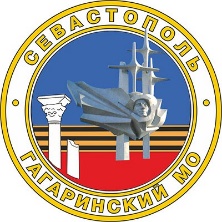 МЕСТНАЯ АДМИНИСТРАЦИЯВНУТРИГОРОДСКОГО МУНИЦИПАЛЬНОГО ОБРАЗОВАНИЯГОРОДА СЕВАСТОПОЛЯ ГАГАРИНСКИЙ МУНИЦИПАЛЬНЫЙ ОКРУГ ПОСТАНОВЛЕНИЕ«08 »  июля 2024 г.	№ 34 - ПМАОб утверждении отчета об исполнении бюджета внутригородского муниципального образования города Севастополя Гагаринский муниципальный округ за первое полугодие 2024 годаВ соответствии с пунктом 5 статьи 264.2 Бюджетного кодекса Российской Федерации, статьей 28 Положения о бюджетном процессе во внутригородском муниципальном образовании города Севастополя Гагаринский муниципальный округ, утвержденного решением Совета Гагаринского муниципального округа от 23 ноября 2018 г. № 132 «Об утверждении Положения о бюджетном процессе во внутригородском муниципальном образовании города Севастополя Гагаринский муниципальный округ в новой редакции», местная администрация внутригородского муниципального образования города Севастополя Гагаринский муниципальный округ постановляет:Утвердить отчет об исполнении бюджета внутригородского муниципального образования города Севастополя Гагаринский муниципальный округ за первое полугодие 2024 года согласно приложению 
к настоящему постановлению.Финансовому отделу местной администрации внутригородского муниципального образования города Севастополя Гагаринский муниципальный округ (Н.С. Кравченко) направить отчет об исполнении бюджета внутригородского муниципального образования города Севастополя Гагаринский муниципальный округ за первое полугодие 2024 года в Совет Гагаринского муниципального округа, Контрольно-счетную палату города Севастополя.Настоящее постановление вступает в силу с момента его официального опубликования.Контроль за выполнением настоящего постановления возложить на заместителя Главы местной администрации внутригородского муниципального образования города Севастополя Гагаринский муниципальный округ (О.В. Гомонец).Глава внутригородского муниципального образования, исполняющий полномочия председателя Совета, Глава местной администрации	                                                             А.Ю. ЯрусовПриложение  к постановлению местной администрации внутригородского муниципального образования города Севастополя Гагаринский муниципальный округот «08 » июля 2024 г. №  34  - ПМАОТЧЕТза первое полугодие 2024 года1. Доходы бюджета(руб.)232. Расходы бюджета(руб.)4567893. Источники финансирования дефицита бюджета(руб.)Глава внутригородского муниципальногообразования, исполняющий полномочия председателя Совета, Глава местной администрации	                                                                А.Ю. ЯрусовОБ  ИСПОЛНЕНИИ  БЮДЖЕТА  ВНУТРИГОРОДСКОГО  МУНИЦИПАЛЬНОГО  ОБРАЗОВАНИЯГОРОДА СЕВАСТОПОЛЯ ГАГАРИНСКИЙ МУНИЦИПАЛЬНЫЙ ОКРУГНаименование показателяКод строкиКод дохода по бюджетной классификацииУтвержденные бюджетные назначенияИсполненоНеисполненные назначения123456Доходы бюджета - всего010X77 498 800.0026 498 947.6750 999 852.33в том числе:НАЛОГОВЫЕ И НЕНАЛОГОВЫЕ ДОХОДЫ010000 1000000000000000011 591 000.009 085 074.402 505 925.60НАЛОГИ НА ПРИБЫЛЬ, ДОХОДЫ010000 101000000000000008 240 000.004 384 725.263 855 274.74Налог на доходы физических лиц010000 101020000100001108 240 000.004 384 725.263 855 274.74Налог на доходы физических лиц с доходов, источником которых является налоговый агент, за исключением доходов, в отношении которых исчисление и уплата налога осуществляются в соответствии со статьями 227, 227.1 и 228 Налогового кодекса Российской Федерации, а также доходов от долевого участия в организации, полученных физическим лицом - налоговым резидентом Российской Федерации в виде дивидендов010182 101020100100001106 853 000.004 114 844.882 738 155.12Налог на доходы физических лиц с доходов, полученных от осуществления деятельности физическими лицами, зарегистрированными в качестве индивидуальных предпринимателей, нотариусов, занимающихся частной практикой, адвокатов, учредивших адвокатские кабинеты, и других лиц, занимающихся частной практикой в соответствии со статьей 227 Налогового кодекса Российской Федерации010182 1010202001000011033 000.0016 258.1516 741.85Налог на доходы физических лиц с доходов, полученных физическими лицами в соответствии со статьей 228 Налогового кодекса Российской Федерации (за исключением доходов от долевого участия в организации, полученных физическим лицом - налоговым резидентом Российской Федерации в виде дивидендов)010182 10102030010000110229 000.0024 967.57204 032.43Налог на доходы физических лиц в виде фиксированных авансовых платежей с доходов, полученных физическими лицами, являющимися иностранными гражданами, осуществляющими трудовую деятельность по найму на основании патента в соответствии со статьей 227.1 Налогового кодекса Российской Федерации010182 10102040010000110145 000.0035 022.89109 977.11Налог на доходы физических лиц с сумм прибыли контролируемой иностранной компании, полученной физическими лицами, признаваемыми контролирующими лицами этой компании, за исключением уплачиваемого в связи с переходом на особый порядок уплаты на основании подачи в налоговый орган соответствующего уведомления (в части суммы налога, не превышающей 650 000 рублей)010182 101020500100001103 000.00-3.243 003.24Налог на доходы физических лиц в части суммы налога, превышающей 650 000 рублей, относящейся к части налоговой базы, превышающей 5 000 000 рублей (за исключением налога на доходы физических лиц с сумм прибыли контролируемой иностранной компании, в том числе фиксированной прибыли контролируемой иностранной компании, а также налога на доходы физических лиц в отношении доходов от долевого участия в организации, полученных физическим лицом - налоговым резидентом Российской Федерации в виде дивидендов)010182 10102080010000110483 000.0035 232.11447 767.89Наименование показателяКод строкиКод дохода по бюджетной классификацииУтвержденные бюджетные назначенияИсполненоНеисполненные назначения123456Налог на доходы физических лиц с сумм прибыли контролируемой иностранной компании, полученной физическими лицами, признаваемыми контролирующими лицами этой компании, за исключением уплачиваемого в связи с переходом на особый порядок уплаты на основании подачи в налоговый орган соответствующего уведомления (в части суммы налога, превышающей 650 000 рублей)010182 101021000100001106 000.000.006 000.00Налог на доходы физических лиц в отношении доходов от долевого участия в организации, полученных физическим лицом - налоговым резидентом Российской Федерации в виде дивидендов (в части суммы налога, не превышающей 650 000 рублей)010182 10102130010000110210 000.0085 095.32124 904.68Налог на доходы физических лиц в отношении доходов от долевого участия в организации, полученных физическим лицом - налоговым резидентом Российской Федерации в виде дивидендов (в части суммы налога, превышающей 650 000 рублей)010182 10102140010000110278 000.0073 307.58204 692.42НАЛОГИ НА СОВОКУПНЫЙ ДОХОД010000 105000000000000003 351 000.004 687 165.080.00Налог, взимаемый в связи с применением патентной системы налогообложения010000 105040000200001103 351 000.004 687 165.080.00Налог, взимаемый в связи с применением патентной системы налогообложения, зачисляемый в бюджеты городов федерального значения010182 105040300200001103 351 000.004 687 165.080.00ШТРАФЫ, САНКЦИИ, ВОЗМЕЩЕНИЕ УЩЕРБА010000 116000000000000000.0013 184.060.00Административные штрафы, установленные законами субъектов Российской Федерации об административных правонарушениях010000 116020000200001400.0013 184.060.00Административные штрафы, установленные законами субъектов Российской Федерации об административных правонарушениях, за нарушение законов и иных нормативных правовых актов субъектов Российской Федерации010000 116020100200001400.0013 184.060.00Административные штрафы, установленные законами субъектов Российской Федерации об административных правонарушениях, за нарушение законов и иных нормативных правовых актов субъектов Российской Федерации (зачисляемые в бюджеты внутригородских муниципальных образований)010920 116020100200011400.0013 184.060.00БЕЗВОЗМЕЗДНЫЕ ПОСТУПЛЕНИЯ010000 2000000000000000065 907 800.0017 413 873.2748 493 926.73БЕЗВОЗМЕЗДНЫЕ ПОСТУПЛЕНИЯ ОТ ДРУГИХ БЮДЖЕТОВ БЮДЖЕТНОЙ СИСТЕМЫ РОССИЙСКОЙ ФЕДЕРАЦИИ010000 2020000000000000065 907 800.0017 413 873.2748 493 926.73Дотации бюджетам бюджетной системы Российской Федерации010000 2021000000000015015 272 900.007 636 200.007 636 700.00Дотации на выравнивание бюджетной обеспеченности010000 2021500100000015015 272 900.007 636 200.007 636 700.00Дотации бюджетам внутригородских муниципальных образований городов федерального значения на выравнивание бюджетной обеспеченности из бюджета субъекта Российской Федерации010920 2021500103000015015 272 900.007 636 200.007 636 700.00Субвенции бюджетам бюджетной системы Российской Федерации010000 2023000000000015050 634 900.009 777 673.2740 857 226.73Субвенции местным бюджетам на выполнение передаваемых полномочий субъектов Российской Федерации010000 2023002400000015050 634 900.009 777 673.2740 857 226.73Субвенции бюджетам внутригородских муниципальных образований городов федерального значения на выполнение передаваемых полномочий субъектов Российской Федерации010920 2023002403000015050 634 900.009 777 673.2740 857 226.73Наименование показателяКод строкиКод расхода по бюджетной классификацииУтвержденные бюджетные назначенияИсполненоНеисполненные назначения123456Расходы бюджета - всего200X77 498 800.0022 966 913.7554 531 886.25в том числе:ОБЩЕГОСУДАРСТВЕННЫЕ ВОПРОСЫ200000 0100 0000000000 00028 233 800.0013 292 065.8114 941 734.19Функционирование высшего должностного лица субъекта Российской Федерации и муниципального образования200000 0102 0000000000 0001 987 400.001 056 868.40930 531.60Функционирование Главы внутригородского муниципального образования200000 0102 7100000000 0001 987 400.001 056 868.40930 531.60Обеспечение деятельности Главы внутригородского муниципального образования200000 0102 71000Б7101 0001 987 400.001 056 868.40930 531.60Расходы на выплаты персоналу в целях обеспечения выполнения функций государственными (муниципальными) органами, казенными учреждениями, органами управления государственными внебюджетными фондами200000 0102 71000Б7101 1001 987 400.001 056 868.40930 531.60Расходы на выплаты персоналу государственных (муниципальных) органов200000 0102 71000Б7101 1201 987 400.001 056 868.40930 531.60Фонд оплаты труда государственных (муниципальных) органов200920 0102 71000Б7101 1211 465 000.00767 822.32697 177.68Иные выплаты персоналу государственных (муниципальных) органов, за исключением фонда оплаты труда200920 0102 71000Б7101 12280 000.0063 286.0016 714.00Взносы по обязательному социальному страхованию на выплаты денежного содержания и иные выплаты работникам государственных (муниципальных) органов200920 0102 71000Б7101 129442 400.00225 760.08216 639.92Функционирование законодательных (представительных) органов государственной власти и представительных органов муниципальных образований200000 0103 0000000000 0002 308 900.001 094 398.181 214 501.82Функционирование Совета Гагаринского муниципального округа200000 0103 7200000000 0002 308 900.001 094 398.181 214 501.82Обеспечение деятельности Совета Гагаринского муниципального округа (расходы на содержание муниципальных служащих и лиц, замещающих муниципальные должности)200000 0103 72000Б7201 0002 308 900.001 094 398.181 214 501.82Расходы на выплаты персоналу в целях обеспечения выполнения функций государственными (муниципальными) органами, казенными учреждениями, органами управления государственными внебюджетными фондами200000 0103 72000Б7201 1002 074 500.00986 309.181 088 190.82Расходы на выплаты персоналу государственных (муниципальных) органов200000 0103 72000Б7201 1202 074 500.00986 309.181 088 190.82Фонд оплаты труда государственных (муниципальных) органов200921 0103 72000Б7201 1211 554 900.00757 533.92797 366.08Иные выплаты персоналу государственных (муниципальных) органов, за исключением фонда оплаты труда200921 0103 72000Б7201 12250 000.000.0050 000.00Взносы по обязательному социальному страхованию на выплаты денежного содержания и иные выплаты работникам государственных (муниципальных) органов200921 0103 72000Б7201 129469 600.00228 775.26240 824.74Закупка товаров, работ и услуг для обеспечения государственных (муниципальных) нужд200000 0103 72000Б7201 200229 400.00108 089.00121 311.00Иные закупки товаров, работ и услуг для обеспечения государственных (муниципальных) нужд200000 0103 72000Б7201 240229 400.00108 089.00121 311.00Прочая закупка товаров, работ и услуг200921 0103 72000Б7201 244229 400.00108 089.00121 311.00Иные бюджетные ассигнования200000 0103 72000Б7201 8005 000.000.005 000.00Уплата налогов, сборов и иных платежей200000 0103 72000Б7201 8505 000.000.005 000.00Уплата иных платежей200921 0103 72000Б7201 8535 000.000.005 000.00Функционирование Правительства Российской Федерации, высших исполнительных органов субъектов Российской Федерации, местных администраций200000 0104 0000000000 00023 306 700.0010 891 699.2312 415 000.77Муниципальная программа «Развитие благоустройства на территории внутригородского муниципального образования города Севастополя Гагаринский муниципальный округ»200000 0104 0900000000 0007 123 300.003 107 931.164 015 368.84Наименование показателяКод строкиКод расхода по бюджетной классификацииУтвержденные бюджетные назначенияИсполненоНеисполненные назначения123456Обеспечение деятельности муниципальных служащих органов местного самоуправления внутригородского муниципального образования обеспечивающих выполнение мероприятий в сфере благоустройства на территории внутригородского муниципального образования за счет средств бюджета города Севастополя200000 0104 0901000000 0007 123 300.003 107 931.164 015 368.84Расходы на обеспечение деятельности муниципальных служащих местной администрации внутригородского муниципального образования города Севастополя Гагаринский муниципальный округ, исполняющих переданные отдельные государственные полномочия в сфере благоустройства, за счет средств субвенции из бюджета города Севастополя200000 0104 0901007230 0007 123 300.003 107 931.164 015 368.84Расходы на выплаты персоналу в целях обеспечения выполнения функций государственными (муниципальными) органами, казенными учреждениями, органами управления государственными внебюджетными фондами200000 0104 0901007230 1005 985 800.002 710 348.443 275 451.56Расходы на выплаты персоналу государственных (муниципальных) органов200000 0104 0901007230 1205 985 800.002 710 348.443 275 451.56Фонд оплаты труда государственных (муниципальных) органов200920 0104 0901007230 1214 597 400.002 083 846.812 513 553.19Взносы по обязательному социальному страхованию на выплаты денежного содержания и иные выплаты работникам государственных (муниципальных) органов200920 0104 0901007230 1291 388 400.00626 501.63761 898.37Закупка товаров, работ и услуг для обеспечения государственных (муниципальных) нужд200000 0104 0901007230 2001 137 500.00397 582.72739 917.28Иные закупки товаров, работ и услуг для обеспечения государственных (муниципальных) нужд200000 0104 0901007230 2401 137 500.00397 582.72739 917.28Прочая закупка товаров, работ и услуг200920 0104 0901007230 2441 137 500.00397 582.72739 917.28Функционирование местной администрации внутригородского муниципального образования города Севастополя Гагаринский муниципальный округ200000 0104 7300000000 00016 183 400.007 783 768.078 399 631.93Обеспечение деятельности местной администрации внутригородского муниципального образования города Севастополя Гагаринский муниципальный округ (расходы на содержание муниципальных служащих)200000 0104 73000Б7301 00014 839 000.007 151 837.737 687 162.27Расходы на выплаты персоналу в целях обеспечения выполнения функций государственными (муниципальными) органами, казенными учреждениями, органами управления государственными внебюджетными фондами200000 0104 73000Б7301 10013 508 000.006 455 867.707 052 132.30Расходы на выплаты персоналу государственных (муниципальных) органов200000 0104 73000Б7301 12013 508 000.006 455 867.707 052 132.30Фонд оплаты труда государственных (муниципальных) органов200920 0104 73000Б7301 12110 197 700.004 808 205.535 389 494.47Иные выплаты персоналу государственных (муниципальных) органов, за исключением фонда оплаты труда200920 0104 73000Б7301 122230 600.00206 981.8423 618.16Взносы по обязательному социальному страхованию на выплаты денежного содержания и иные выплаты работникам государственных (муниципальных) органов200920 0104 73000Б7301 1293 079 700.001 440 680.331 639 019.67Закупка товаров, работ и услуг для обеспечения государственных (муниципальных) нужд200000 0104 73000Б7301 2001 326 000.00695 380.03630 619.97Иные закупки товаров, работ и услуг для обеспечения государственных (муниципальных) нужд200000 0104 73000Б7301 2401 326 000.00695 380.03630 619.97Прочая закупка товаров, работ и услуг200920 0104 73000Б7301 2441 326 000.00695 380.03630 619.97Иные бюджетные ассигнования200000 0104 73000Б7301 8005 000.00590.004 410.00Уплата налогов, сборов и иных платежей200000 0104 73000Б7301 8505 000.00590.004 410.00Уплата прочих налогов, сборов200920 0104 73000Б7301 8525 000.00590.004 410.00Наименование показателяКод строкиКод расхода по бюджетной классификацииУтвержденные бюджетные назначенияИсполненоНеисполненные назначения123456Обеспечение деятельности местной администрации внутригородского муниципального образования города Севастополя Гагаринский муниципальный округ (расходы на оплату труда технических работников и работников, осуществляющих обеспечение деятельности органов местного самоуправления)200000 0104 73000Б7302 0001 344 400.00631 930.34712 469.66Расходы на выплаты персоналу в целях обеспечения выполнения функций государственными (муниципальными) органами, казенными учреждениями, органами управления государственными внебюджетными фондами200000 0104 73000Б7302 1001 344 400.00631 930.34712 469.66Расходы на выплаты персоналу государственных (муниципальных) органов200000 0104 73000Б7302 1201 344 400.00631 930.34712 469.66Фонд оплаты труда государственных (муниципальных) органов200920 0104 73000Б7302 1211 032 600.00485 353.56547 246.44Взносы по обязательному социальному страхованию на выплаты денежного содержания и иные выплаты работникам государственных (муниципальных) органов200920 0104 73000Б7302 129311 800.00146 576.78165 223.22Резервные фонды200000 0111 0000000000 00010 000.000.0010 000.00Резервный фонд200000 0111 7500000000 00010 000.000.0010 000.00Резервный фонд местной администрации200000 0111 75000Б7501 00010 000.000.0010 000.00Иные бюджетные ассигнования200000 0111 75000Б7501 80010 000.000.0010 000.00Резервные средства200920 0111 75000Б7501 87010 000.000.0010 000.00Другие общегосударственные вопросы200000 0113 0000000000 000620 800.00249 100.00371 700.00Муниципальная программа «Участие в профилактике терроризма и экстремизма, а также минимизации и (или) ликвидации последствий проявлений терроризма и экстремизма, укрепление межнационального, межконфессионального единства и согласия на территории внутригородского муниципального образования города Севастополя Гагаринский муниципальный округ»200000 0113 0600000000 000228 100.00228 100.000.00Подпрограмма «Участие в профилактике терроризма и экстремизма, а также минимизации и (или) ликвидации последствий проявлений терроризма и экстремизма на территории внутригородского муниципального образования города Севастополя Гагаринский муниципальный округ»200000 0113 0610000000 00015 000.0015 000.000.00Мероприятия, направленные на участие в профилактике терроризма и экстремизма, а также минимизации и (или) ликвидации последствий проявлений терроризма и экстремизма на территории внутригородского муниципального образования200000 0113 06100Э7201 00015 000.0015 000.000.00Закупка товаров, работ и услуг для обеспечения государственных (муниципальных) нужд200000 0113 06100Э7201 20015 000.0015 000.000.00Иные закупки товаров, работ и услуг для обеспечения государственных (муниципальных) нужд200000 0113 06100Э7201 24015 000.0015 000.000.00Прочая закупка товаров, работ и услуг200920 0113 06100Э7201 24415 000.0015 000.000.00Подпрограмма «Осуществление мер, направленных на укрепление межнационального, межконфессионального единства и согласия на территории внутригородского муниципального образования города Севастополя Гагаринский муниципальный округ»200000 0113 0620000000 000213 100.00213 100.000.00Мероприятия, направленные на укрепление межнационального, межконфессионального единства и согласия на территории внутригородского муниципального образования200000 0113 06200У7201 000213 100.00213 100.000.00Закупка товаров, работ и услуг для обеспечения государственных (муниципальных) нужд200000 0113 06200У7201 200213 100.00213 100.000.00Иные закупки товаров, работ и услуг для обеспечения государственных (муниципальных) нужд200000 0113 06200У7201 240213 100.00213 100.000.00Прочая закупка товаров, работ и услуг200920 0113 06200У7201 244213 100.00213 100.000.00Наименование показателяКод строкиКод расхода по бюджетной классификацииУтвержденные бюджетные назначенияИсполненоНеисполненные назначения123456Муниципальная программа «Организация охраны общественного порядка на территории внутригородского муниципального образования города Севастополя Гагаринский муниципальный округ"200000 0113 0800000000 000332 500.0021 000.00311 500.00Мероприятия, направленные на организацию охраны общественного порядка на территории внутригородского муниципального образования200000 0113 08000П7201 000332 500.0021 000.00311 500.00Закупка товаров, работ и услуг для обеспечения государственных (муниципальных) нужд200000 0113 08000П7201 200332 500.0021 000.00311 500.00Иные закупки товаров, работ и услуг для обеспечения государственных (муниципальных) нужд200000 0113 08000П7201 240332 500.0021 000.00311 500.00Прочая закупка товаров, работ и услуг200920 0113 08000П7201 244332 500.0021 000.00311 500.00Расходы на реализацию мероприятий по ведению похозяйственных книг в целях учета личных подсобных хозяйств и предоставления выписок из них200000 0113 7700000000 00060 200.000.0060 200.00Расходы на отдельное государственное полномочие по ведению похозяйственных книг в целях учета личных подсобных хозяйств, предоставлению выписок из них на территории внутригородского муниципального образования за счет средств субвенции из бюджета города Севастополя200000 0113 7700074940 00060 200.000.0060 200.00Закупка товаров, работ и услуг для обеспечения государственных (муниципальных) нужд200000 0113 7700074940 20060 200.000.0060 200.00Иные закупки товаров, работ и услуг для обеспечения государственных (муниципальных) нужд200000 0113 7700074940 24060 200.000.0060 200.00Прочая закупка товаров, работ и услуг200920 0113 7700074940 24460 200.000.0060 200.00НАЦИОНАЛЬНАЯ БЕЗОПАСНОСТЬ И ПРАВООХРАНИТЕЛЬНАЯ ДЕЯТЕЛЬНОСТЬ200000 0300 0000000000 00027 800.0027 800.000.00Защита населения и территории от чрезвычайных ситуаций природного и техногенного характера, пожарная безопасность200000 0310 0000000000 00027 800.0027 800.000.00Муниципальная программа «Организация и осуществление мероприятий по защите населения от чрезвычайных ситуаций природного и техногенного характера на территории внутригородского муниципального образования города Севастополя Гагаринский муниципальный округ»200000 0310 0700000000 00027 800.0027 800.000.00Мероприятия по защите населения от чрезвычайных ситуаций природного и техногенного характера на территории внутригородского муниципального образования200000 0310 07000Ч7201 00027 800.0027 800.000.00Закупка товаров, работ и услуг для обеспечения государственных (муниципальных) нужд200000 0310 07000Ч7201 20027 800.0027 800.000.00Иные закупки товаров, работ и услуг для обеспечения государственных (муниципальных) нужд200000 0310 07000Ч7201 24027 800.0027 800.000.00Прочая закупка товаров, работ и услуг200920 0310 07000Ч7201 24427 800.0027 800.000.00ЖИЛИЩНО-КОММУНАЛЬНОЕ ХОЗЯЙСТВО200000 0500 0000000000 00043 451 400.006 669 742.1136 781 657.89Благоустройство200000 0503 0000000000 00043 451 400.006 669 742.1136 781 657.89Муниципальная программа «Развитие благоустройства на территории внутригородского муниципального образования города Севастополя Гагаринский муниципальный округ»200000 0503 0900000000 00043 451 400.006 669 742.1136 781 657.89Мероприятия, направленные на удаление твердых коммунальных отходов, в том числе с мест несанкционированных и бесхозных свалок на территории внутригородского муниципального образования, и мероприятия по их транспортировке для утилизации200000 0503 0900200000 0009 920 400.004 830 887.885 089 512.12Расходы на отдельное государственное полномочие по реализации мероприятий по удалению твердых коммунальных отходов, в том числе с мест несанкционированных и бесхозных свалок, и по их транспортировке для утилизации за счет средств субвенции из бюджета города Севастополя200000 0503 0900207230 0009 920 400.004 830 887.885 089 512.12Наименование показателяКод строкиКод расхода по бюджетной классификацииУтвержденные бюджетные назначенияИсполненоНеисполненные назначения123456Закупка товаров, работ и услуг для обеспечения государственных (муниципальных) нужд200000 0503 0900207230 2009 920 400.004 830 887.885 089 512.12Иные закупки товаров, работ и услуг для обеспечения государственных (муниципальных) нужд200000 0503 0900207230 2409 920 400.004 830 887.885 089 512.12Прочая закупка товаров, работ и услуг200920 0503 0900207230 2449 920 400.004 830 887.885 089 512.12Мероприятия, направленные на создание, приобретение, установку, текущему ремонту и реконструкции элементов благоустройства на территории внутригородского муниципального образования200000 0503 0900400000 0004 503 600.001 155 420.933 348 179.07Расходы на отдельное государственное полномочие по реализации мероприятий по созданию, приобретению, установке, текущему ремонту и реконструкции элементов благоустройства на территории внутригородского муниципального образования за счет средств субвенции из бюджета города Севастополя200000 0503 0900407230 0004 503 600.001 155 420.933 348 179.07Закупка товаров, работ и услуг для обеспечения государственных (муниципальных) нужд200000 0503 0900407230 2004 503 600.001 155 420.933 348 179.07Иные закупки товаров, работ и услуг для обеспечения государственных (муниципальных) нужд200000 0503 0900407230 2404 503 600.001 155 420.933 348 179.07Прочая закупка товаров, работ и услуг200920 0503 0900407230 2444 503 600.001 155 420.933 348 179.07Мероприятия, направленные на обустройство площадок для установки контейнеров для сбора твердых коммунальных отходов на территории внутригородского муниципального образования200000 0503 0900500000 000624 000.000.00624 000.00Расходы на отдельное государственное полномочие по реализации мероприятий по обустройству площадок для установки контейнеров для сбора твердых коммунальных отходов на территории внутригородского муниципального образования за счет средств субвенции из бюджета города Севастополя200000 0503 0900507230 000624 000.000.00624 000.00Закупка товаров, работ и услуг для обеспечения государственных (муниципальных) нужд200000 0503 0900507230 200624 000.000.00624 000.00Иные закупки товаров, работ и услуг для обеспечения государственных (муниципальных) нужд200000 0503 0900507230 240624 000.000.00624 000.00Прочая закупка товаров, работ и услуг200920 0503 0900507230 244624 000.000.00624 000.00Мероприятия, направленные на обустройство и содержание спортивных и детских игровых площадок (комплексов) на территории внутригородского муниципального образования200000 0503 0900700000 00028 403 400.00683 433.3027 719 966.70Расходы на отдельное государственное полномочие по реализации мероприятий по обустройству и содержанию спортивных и детских игровых площадок (комплексов) на территории внутригородского муниципального образования за счет средств субвенции из бюджета города Севастополя200000 0503 0900707230 00028 403 400.00683 433.3027 719 966.70Закупка товаров, работ и услуг для обеспечения государственных (муниципальных) нужд200000 0503 0900707230 20028 403 400.00683 433.3027 719 966.70Иные закупки товаров, работ и услуг для обеспечения государственных (муниципальных) нужд200000 0503 0900707230 24028 403 400.00683 433.3027 719 966.70Закупка товаров, работ и услуг в целях капитального ремонта государственного (муниципального) имущества200920 0503 0900707230 243300 000.000.00300 000.00Прочая закупка товаров, работ и услуг200920 0503 0900707230 24428 103 400.00683 433.3027 419 966.70ОБРАЗОВАНИЕ200000 0700 0000000000 000643 300.00159 500.00483 800.00Молодежная политика200000 0707 0000000000 000643 300.00159 500.00483 800.00Муниципальная программа «Организация и осуществление мероприятий по работе с детьми и молодежью во внутригородском муниципальном образовании города Севастополя Гагаринский муниципальный округ»200000 0707 0300000000 000643 300.00159 500.00483 800.00Мероприятия направленные на работу с детьми и молодежью на территории внутригородского муниципального образования200000 0707 03000Д7201 000643 300.00159 500.00483 800.00Наименование показателяКод строкиКод расхода по бюджетной классификацииУтвержденные бюджетные назначенияИсполненоНеисполненные назначения123456Закупка товаров, работ и услуг для обеспечения государственных (муниципальных) нужд200000 0707 03000Д7201 200643 300.00159 500.00483 800.00Иные закупки товаров, работ и услуг для обеспечения государственных (муниципальных) нужд200000 0707 03000Д7201 240643 300.00159 500.00483 800.00Прочая закупка товаров, работ и услуг200920 0707 03000Д7201 244643 300.00159 500.00483 800.00КУЛЬТУРА, КИНЕМАТОГРАФИЯ200000 0800 0000000000 0002 064 700.001 488 654.75576 045.25Культура200000 0801 0000000000 0002 064 700.001 488 654.75576 045.25Муниципальная программа «Развитие культуры во внутригородском муниципальном образовании города Севастополя Гагаринский муниципальный округ»200000 0801 0100000000 0002 064 700.001 488 654.75576 045.25Подпрограмма «Организация местных и участие в организации и проведение городских праздничных и иных зрелищных мероприятиях во внутригородском муниципальном образовании города Севастополя Гагаринский муниципальный округ»200000 0801 0110000000 0001 292 200.00771 950.00520 250.00Мероприятия, направленные на проведение местных праздничных и иных зрелищных мероприятий во внутригородском муниципальном образовании200000 0801 01100К7201 0001 292 200.00771 950.00520 250.00Закупка товаров, работ и услуг для обеспечения государственных (муниципальных) нужд200000 0801 01100К7201 2001 292 200.00771 950.00520 250.00Иные закупки товаров, работ и услуг для обеспечения государственных (муниципальных) нужд200000 0801 01100К7201 2401 292 200.00771 950.00520 250.00Прочая закупка товаров, работ и услуг200920 0801 01100К7201 2441 292 200.00771 950.00520 250.00Подпрограмма «Осуществление военно-патриотического воспитания граждан Российской Федерации на территории внутригородского муниципального образования города Севастополя Гагаринский муниципальный округ»200000 0801 0120000000 000772 500.00716 704.7555 795.25Мероприятия, направленные на осуществление военно-патриотического воспитания граждан Российской Федерации на территории внутригородского муниципального образования200000 0801 01200В7201 000772 500.00716 704.7555 795.25Закупка товаров, работ и услуг для обеспечения государственных (муниципальных) нужд200000 0801 01200В7201 200772 500.00716 704.7555 795.25Иные закупки товаров, работ и услуг для обеспечения государственных (муниципальных) нужд200000 0801 01200В7201 240772 500.00716 704.7555 795.25Прочая закупка товаров, работ и услуг200920 0801 01200В7201 244772 500.00716 704.7555 795.25СОЦИАЛЬНАЯ ПОЛИТИКА200000 1000 0000000000 00082 000.0048 151.0833 848.92Пенсионное обеспечение200000 1001 0000000000 00082 000.0048 151.0833 848.92Выплаты по обязательствам внутригородского муниципального образования200000 1001 7900000000 00082 000.0048 151.0833 848.92Расходы по назначению пенсии за выслугу лет, перерасчета ее размера, выплаты и организации доставки указанной пенсии лицам, замещавшим должности муниципальной службы в органах местного самоуправления внутригородского муниципального образования города Севастополя Гагаринский муниципальный округ200000 1001 79000П7901 00082 000.0048 151.0833 848.92Социальное обеспечение и иные выплаты населению200000 1001 79000П7901 30082 000.0048 151.0833 848.92Публичные нормативные социальные выплаты гражданам200000 1001 79000П7901 31082 000.0048 151.0833 848.92Иные пенсии, социальные доплаты к пенсиям200920 1001 79000П7901 31282 000.0048 151.0833 848.92ФИЗИЧЕСКАЯ КУЛЬТУРА И СПОРТ200000 1100 0000000000 0001 491 200.00795 000.00696 200.00Физическая культура200000 1101 0000000000 0001 491 200.00795 000.00696 200.00Муниципальная программа «Развитие физической культуры и массового спорта, организация проведения официальных физкультурно - оздоровительных и спортивных мероприятий во внутригородском муниципальном образовании города Севастополя Гагаринский муниципальный округ»200000 1101 0200000000 0001 491 200.00795 000.00696 200.00Наименование показателяКод строкиКод расхода по бюджетной классификацииУтвержденные бюджетные назначенияИсполненоНеисполненные назначения123456Мероприятия, направленные на развитие физической культуры и массового спорта, организацию проведения официальных физкультурно - оздоровительных и спортивных мероприятий во внутригородском муниципальном образовании200000 1101 02000С7201 0001 491 200.00795 000.00696 200.00Закупка товаров, работ и услуг для обеспечения государственных (муниципальных) нужд200000 1101 02000С7201 2001 491 200.00795 000.00696 200.00Иные закупки товаров, работ и услуг для обеспечения государственных (муниципальных) нужд200000 1101 02000С7201 2401 491 200.00795 000.00696 200.00Прочая закупка товаров, работ и услуг200920 1101 02000С7201 2441 491 200.00795 000.00696 200.00СРЕДСТВА МАССОВОЙ ИНФОРМАЦИИ200000 1200 0000000000 0001 504 600.00486 000.001 018 600.00Другие вопросы в области средств массовой информации200000 1204 0000000000 0001 504 600.00486 000.001 018 600.00Муниципальная программа «Реализация информационной политики и развитие средств массовой информации во внутригородском муниципальном образовании города Севастополя Гагаринский муниципальный округ»200000 1204 0400000000 0001 504 600.00486 000.001 018 600.00Мероприятия, направленные на информирование жителей внутригородского муниципального образования о деятельности органов местного самоуправления200000 1204 04000И7201 0001 504 600.00486 000.001 018 600.00Закупка товаров, работ и услуг для обеспечения государственных (муниципальных) нужд200000 1204 04000И7201 2001 504 600.00486 000.001 018 600.00Иные закупки товаров, работ и услуг для обеспечения государственных (муниципальных) нужд200000 1204 04000И7201 2401 504 600.00486 000.001 018 600.00Прочая закупка товаров, работ и услуг200920 1204 04000И7201 2441 504 600.00486 000.001 018 600.00Результат исполнения бюджета (дефицит/профицит)450X0.003 532 033.92XНаименование показателяКод строкиКод источника финансирования дефицитабюджета по бюджетной классификацииУтвержденные бюджетные назначенияИсполненоНеисполненные назначения123456Источники финансирования дефицита бюджета - всего500X0.00-3 532 033.920.00в том числе:источники внутреннего финансирования бюджета520X0.000.000.00из них:5200.000.000.00источники внешнего финансирования бюджета620X0.000.000.00из них:6200.000.000.00Изменение остатков средств700000 010000000000000000.00-3 532 033.920.00Изменение остатков средств на счетах по учету средств бюджетов700000 010500000000000000.00-3 532 033.920.00увеличение остатков средств, всего710000 01050000000000500-77 498 800.00-27 614 080.88XУвеличение прочих остатков средств бюджетов710000 01050200000000500-77 498 800.00-27 614 080.88XУвеличение прочих остатков денежных средств бюджетов710000 01050201000000510-77 498 800.00-27 614 080.88XУвеличение прочих остатков денежных средств бюджетов внутригородских муниципальных образований городов федерального значения710920 01050201030000510-77 498 800.00-27 614 080.88Xуменьшение остатков средств, всего720000 0105000000000060077 498 800.0024 082 046.96XУменьшение прочих остатков средств бюджетов720000 0105020000000060077 498 800.0024 082 046.96XУменьшение прочих остатков денежных средств бюджетов720000 0105020100000061077 498 800.0024 082 046.96XУменьшение прочих остатков денежных средств бюджетов внутригородских муниципальных образований городов федерального значения720920 0105020103000061077 498 800.0024 082 046.96X